О внесении изменений в муниципальную программу Яльчикского района  Чувашской Республики «Модернизация и развитие сферы жилищно-коммунального хозяйства»Руководствуясь Бюджетным кодексом Российской Федерации, Уставом Яльчикского района Чувашской Республики, администрация Яльчикского района Чувашской Республики  п о с т а н о в л я е т: 1. Внести в муниципальную программу Яльчикского района Чувашской Республики «Модернизация и развитие сферы жилищно-коммунального хозяйства», утвержденную постановлением администрации Яльчикского района Чувашской Республики от 14 мая 2019 года № 335 (далее – Муниципальная программа), следующие изменения: 1) в паспорте Муниципальной программы:позицию «Ответственный исполнитель Муниципальной программы» изложить в следующей редакции:позицию «Подпрограммы Муниципальной программы» изложить в следующей редакции:позицию «Целевые показатели (индикаторы) Муниципальной программы» изложить в следующей редакции:позицию «Объемы финансирования Муниципальной программы с разбивкой по годам реализации» изложить в следующей редакции:2) разделы II и III Муниципальной программы изложить в следующей редакции:
                    «Раздел II. Обобщенная характеристика основных мероприятийподпрограмм Муниципальной программыВыстроенная в рамках Муниципальной программы система целевых ориентиров (цели, задачи, ожидаемые результаты) представляет собой четкую согласованную структуру, посредством которой установлена понятная связь реализации отдельных мероприятий с достижением конкретных целей на всех этапах Муниципальной программы.Достижение целей и решение задач Муниципальной программы будут осуществляться в рамках реализации подпрограмм «Модернизация коммунальной инфраструктуры на территории Яльчикского района Чувашской Республики» и «Развитие систем коммунальной инфраструктуры и объектов, используемых для очистки сточных вод». Подпрограмма «Модернизация коммунальной инфраструктуры на территории Яльчикского района Чувашской Республики» предусматривает выполнение двух основных мероприятий.Основное мероприятие 1 «Обеспечение качества жилищно-коммунальных услуг» включает мероприятия по реализации отдельных полномочий в области обращения с твердыми коммунальными отходами, связанных с приобретением контейнеров для накопления твердых коммунальных отходов (мусоросборников, предназначенных для складирования твердых коммунальных отходов, за исключением крупногабаритных отходов).Основное мероприятие 2 «Улучшение потребительских и эксплуатационных характеристик жилищного фонда, обеспечивающих гражданам безопасные и комфортные условия проживания» включает мероприятия по проведению экспертизы тарифных решений, капитальному ремонту многоквартирных домов, находящихся в муниципальной собственности Яльчикского района Чувашской Республики, обеспечению деятельности некоммерческой организации «Республиканский фонд капитального ремонта многоквартирных домов», проведению проверок при осуществлении лицензионного контроля в отношении юридических лиц или индивидуальных предпринимателей, осуществляющих предпринимательскую деятельность по управлению многоквартирными домами на основании лицензии, реализации полномочий органов местного самоуправления, связанных с общегосударственным управлением.Подпрограмма «Развитие систем коммунальной инфраструктуры и объектов, используемых для очистки сточных вод» предусматривает выполнение двух основных мероприятий.Основное мероприятие 1 «Развитие систем водоснабжения муниципальных образований» включает мероприятия по капитальному ремонту источников водоснабжения (водонапорных башен и водозаборных скважин) в населенных пунктах.Основное мероприятие 2 «Водоотведение и очистка бытовых сточных вод» включает строительству и реконструкции объектов водоотведения и очистных сооружений в муниципальных образованиях.Ресурсное обеспечение и прогнозная (справочная) оценка расходов за счет всех источников финансирования реализации Муниципальной программы приведены в приложении № 2 к Муниципальной программе.Подпрограмма Муниципальной программы приведена в приложении № 3 к Муниципальной программе.
Раздел III. Обоснование объема финансовых ресурсов, необходимых для реализации Муниципальной программы (с расшифровкой по источникам финансирования, по этапам и годам реализации Муниципальной программы)Расходы на реализацию Муниципальной программы предусматриваются за счет средств республиканского бюджета Чувашской Республики и бюджета Яльчикского района Чувашской Республики. Общий объем финансирования Муниципальной программы в 2019–
2035 годах составит 13042,5 тыс. рублей.Прогнозируемые объемы финансирования Муниципальной программы на 1 этапе составят 13042,5 тыс. рублей, на 2 этапе – 0,0 тыс. рублей, на 
3 этапе – 0,0 тыс. рублей, в том числе:в 2019 году – 54,9 тыс. рублей;в 2020 году – 12987,6 тыс. рублей;в 2021 году – 0,0 тыс. рублей;в 2022 году – 0,0 тыс. рублей;в 2023 году – 0,0 тыс. рублей;в 2024 году – 0,0 тыс. рублей;в 2025 году – 0,0 тыс. рублей;в 2026–2030 годах – 0,0 тыс. рублей;в 2031–2035 годах – 0,0 тыс. рублей;из них средства:республиканского бюджета Чувашской Республики – 12771,8 тыс. рублей (97,9 процентов), в том числе:в 2019 году – 0,0 тыс. рублей;в 2020 году – 12771,8 тыс. рублей;в 2021 году – 0,0 тыс. рублей;в 2022 году – 0,0 тыс. рублей;в 2023 году – 0,0 тыс. рублей;в 2024 году – 0,0 тыс. рублей;в 2025 году – 0,0 тыс. рублей;в 2026–2030 годах – 0,0 тыс. рублей;в 2031–2035 годах – 0,0 тыс. рублей;бюджета Яльчикского района Чувашской Республики – 270,7 тыс. рублей (2,1 процента), в том числе:в 2019 году – 54,9 тыс. рублей;в 2020 году – 215,8 тыс. рублей;в 2021 году – 0,0 тыс. рублей;в 2022 году – 0,0 тыс. рублей;в 2023 году – 0,0 тыс. рублей;в 2024 году – 0,0 тыс. рублей;в 2025 году – 0,0 тыс. рублей;в 2026–2030 годах – 0,0 тыс. рублей;в 2031–2035 годах – 0,0 тыс. рублей.Объемы финансирования Муниципальной программы подлежат ежегодному уточнению исходя из реальных возможностей бюджетов всех уровней.»;3) приложения № 1 и № 2 к Муниципальной программе изложить в новой редакции согласно приложениям № 1 и № 2 к настоящему постановлению.4) в приложении № 3 к Муниципальной программе:в паспорте подпрограммы «Модернизация коммунальной инфраструктуры на территории Яльчикского района Чувашской Республики» Муниципальной программы (далее – подпрограмма):позицию «Ответственный исполнитель подпрограммы» изложить в следующей редакции:позицию «Объемы финансирования подпрограммы с разбивкой по годам реализации» изложить в следующей редакции:раздел IV подпрограммы изложить в следующей редакции:«Раздел IV. Обоснование объема финансовых ресурсов, необходимых для реализации подпрограммы (с расшифровкой по источникам финансирования, этапам и годам реализации подпрограммы)Финансирование подпрограммы осуществляется за счет средств республиканского бюджета Чувашской Республики и бюджета Яльчикского района Чувашской Республики.Общий объем финансирования подпрограммы в 2019–2035 годах составит 3180,9 тыс. рублей, в том числе за счет средств республиканского бюджета Чувашской Республики – 2910,2 тыс. рублей, бюджета Яльчикского района Чувашской Республики – 270,7 тыс. рублей.Прогнозируемые объемы финансирования подпрограммы на 1 этапе составят 3180,9 тыс. рублей, на 2 этапе – 0,0 тыс. рублей, на 3 этапе – 0,0 тыс. рублей, в том числе:в 2019 году – 54,9 тыс. рублей;в 2020 году – 3126,0 тыс. рублей;в 2021 году – 0,0 тыс. рублей;в 2022 году – 0,0 тыс. рублей;в 2023 году – 0,0 тыс. рублей;в 2024 году – 0,0 тыс. рублей;в 2025 году – 0,0 тыс. рублей;в 2026–2030 годах – 0,0 тыс. рублей;в 2031–2035 годах – 0,0 тыс. рублей;из них средства:республиканского бюджета Чувашской Республики – 2910,2 тыс. рублей (91,5 процент), в том числе:в 2019 году – 0,0 тыс. рублей;в 2020 году – 2910,2 тыс. рублей;в 2021 году – 0,0 тыс. рублей;в 2022 году – 0,0 тыс. рублей;в 2023 году – 0,0 тыс. рублей;в 2024 году – 0,0 тыс. рублей;в 2025 году – 0,0 тыс. рублей;в 2026–2030 годах – 0,0 тыс. рублей;в 2031–2035 годах – 0,0 тыс. рублей;бюджета Яльчикского района Чувашской Республики – 270,7 тыс. рублей (8,5 процентов), в том числе:в 2019 году – 54,9 тыс. рублей;в 2020 году – 215,8 тыс. рублей;в 2021 году – 0,0 тыс. рублей;в 2022 году – 0,0 тыс. рублей;в 2023 году – 0,0 тыс. рублей;в 2024 году – 0,0 тыс. рублей;в 2025 году – 0,0 тыс. рублей;в 2026–2030 годах – 0,0 тыс. рублей;в 2031–2035 годах – 0,0 тыс. рублей.Ресурсное обеспечение реализации подпрограммы за счет всех источников финансирования представлено в приложении к подпрограмме.»;приложение к подпрограмме изложить в новой редакции согласно приложению № 3 к настоящему постановлению.»;5) дополнить Муниципальную программу подпрограммой «Развитие систем коммунальной инфраструктуры и объектов, используемых для очистки сточных вод» согласно приложению №4 к настоящему постановлению.».2. Настоящее постановление вступает в силу с момента официального опубликования. Врио главы администрации Яльчикского района                                                                                          Л.В.Левый                                                                                          Приложение № 1к постановлению администрации  Яльчикского района Чувашской Республики  от 19.10.2020 г № 503Приложение № 1к муниципальной программе Яльчикского района Чувашской Республики «Модернизация и развитие сферы жилищно-коммунального хозяйства»С В Е Д Е Н И Яо целевых индикаторах и показателях муниципальной программы Яльчикского района Чувашской Республики«Модернизация и развитие сферы жилищно-коммунального хозяйства», ее подпрограмм и их значениях_____________Приложение № 2к постановлению администрации  Яльчикского района Чувашской Республики  от ____________ № _____Приложение № 2к муниципальной программе Яльчикского района Чувашской Республики «Модернизация и развитие сферы жилищно-коммунального хозяйства»РЕСУРСНОЕ ОБЕСПЕЧЕНИЕи прогнозная (справочная) оценка расходов за счет всех источников финансирования реализации муниципальной программы Яльчикского района Чувашской Республики «Модернизация и развитие сферы жилищно-коммунального хозяйства»
_____________Приложение № 3к постановлению администрации  Яльчикского района Чувашской Республики  от 19.10.2020 № 503Приложениек подпрограмме «Обеспечение комфортных условий проживания граждан» муниципальной программы Яльчикского района Чувашской Республики «Модернизация и развитие сферы жилищно-коммунального хозяйства» Ресурсное обеспечение реализации подпрограммы «Модернизация коммунальной инфраструктуры на территории Яльчикского района Чувашской Республики» муниципальной программы Яльчикского района Чувашской Республики «Модернизация и развитие сферы жилищно-коммунального хозяйства»_________________Приложение № 4к постановлению администрации  Яльчикского района Чувашской Республики  от ____________ № _____Приложение № 4к муниципальной программе Яльчикского района Чувашской Республики «Модернизация и развитие сферы жилищно-коммунального хозяйства»П О Д П Р О Г Р А М М А«Развитие систем коммунальной инфраструктуры и объектов, используемых для очистки сточных вод»ПАСПОРТ ПОДПРОГРАММЫРаздел I. Приоритеты и цели подпрограммыПриоритеты и цели подпрограммы определены основными направлениями реализации Стратегии социально-экономического развития Чувашской Республики до 2035 года, утвержденной постановлением Кабинета Министров Чувашской Республики от 28 июня 2018 г. N 254, Стратегией социально-экономического развития Яльчикского района Чувашской Республики до 2035 года, утвержденной решением Собрания депутатов Яльчикского района Чувашской Республики от 18.02.2019 № 32/2-с.Целями подпрограммы являются:улучшение экологической обстановки на территории Чувашской Республики;охрана источников водоснабжения.Для достижения поставленных целей подпрограммы необходимо решение следующих задач:повышение эффективности и надежности функционирования систем водоотведения и очистки сточных вод;предотвращение загрязнения источников водоснабжения.Раздел II. Перечень и сведения о целевых показателях (индикаторах) подпрограммы с расшифровкой плановых значений по годам ее реализацииСостав целевых показателей (индикаторов) подпрограммы определен исходя из принципа необходимости и достаточности информации для характеристики достижения целей и решения задач подпрограммы.В подпрограмме предусмотрены следующие целевые показатели (индикаторы):доля уличной канализационной сети, нуждающейся в замене, в общем протяжении канализационной сети;доля населения Яльчикского района Чувашской Республики, обеспеченного централизованными услугами водоотведения;доля объема сточных вод, пропущенных через очистные сооружения, в общем объеме сточных вод;	количество капитально отремонтированных источников водоснабжения (водонапорных башен и водозаборных скважин) в населенных пунктах.В результате реализации мероприятий подпрограммы ожидается достижение к 2036 году следующих целевых показателей (индикаторов):доля уличной канализационной сети, нуждающейся в замене, в общем протяжении канализационной сети:в 2019 году - 0,0 процентов;в 2020 году - 0,0 процентов;в 2021 году - 0,0 процентов;в 2022 году - 0,0 процентов;в 2023 году - 0,0 процентов;в 2024 году - 0,0 процентов;в 2025 году - 25,5 процентов;в 2030 году - 23,0 процента;в 2035 году - 21,0 процент;доля населения Яльчикского района Чувашской Республики, обеспеченного централизованными услугами водоотведения:в 2019 году – 67,2 процентов;в 2020 году – 73,2 процента;в 2021 году – 73,2 процента;в 2022 году – 74,3 процента;в 2023 году – 75,0 процентов;в 2024 году – 75,0 процентов;в 2025 году – 79,1 процентов;в 2030 году – 80,5 процентов;в 2035 году – 82,0 процента;доля объема сточных вод, пропущенных через очистные сооружения, в общем объеме сточных вод:в 2019 году – 55,3 процентов;в 2020 году – 55,7 процентов;в 2021 году – 55,9 процентов;в 2022 году – 56,5 процентов;в 2023 году – 57,1 процентов;в 2024 году – 59,3 процентов;в 2025 году – 63,2 процента;в 2030 году – 70,1 процентов;в 2035 году – 79,0 процентов.Количество капитально отремонтированных источников водоснабжения (водонапорных башен и водозаборных скважин) в населенных пунктах в 2020 году - 9 единиц.Перечень целевых показателей (индикаторов) носит открытый характер и предусматривает возможность корректировки в случае потери информативности целевого показателя (индикатора) (достижения максимального значения или насыщения), изменения приоритетов государственной политики в сфере жилищно-коммунального хозяйства.Раздел III. Характеристики основных мероприятий, мероприятий подпрограммы с указанием сроков и этапов их реализацииНа реализацию поставленных целей и решение задач подпрограммы направлено два основных мероприятия.Основное мероприятие 1. Развитие систем водоснабжения муниципальных образований.Мероприятие 1.1. Капитальный ремонт источников водоснабжения (водонапорных башен и водозаборных скважин) в населенных пунктах.Основное мероприятие 2. Водоотведение и очистка бытовых сточных вод.Мероприятие 2.1. Строительство и реконструкция объектов водоотведения и очистных сооружений в муниципальных образованиях.В рамках выполнения основного мероприятия предполагается осуществить строительство и реконструкцию очистных сооружений бытовых сточных вод и сетей канализации в населенных пунктах.Подпрограмма реализуется в период с 2019 по 2035 год в три этапа:1 этап - 2019 - 2025 годы;2 этап - 2026 - 2030 годы;3 этап - 2031 - 2035 годы.Раздел IV. Обоснование объема финансовых ресурсов, необходимых для реализации подпрограммы (с расшифровкой по источникам финансирования, этапам и годам ее реализации)Расходы подпрограммы формируются за счет средств республиканского бюджета Чувашской Республики.Общий объем финансирования подпрограммы в 2019 - 2035 годах составит 9861,6 тыс. рублей, в том числе за счет средств республиканского бюджета Чувашской Республики – 9861,6 тыс. рублей.Прогнозируемые объемы финансирования подпрограммы на 1 этапе составят 9861,6 тыс. рублей, на 2 этапе - 0,0 тыс. рублей, на 3 этапе - 0,0 тыс. рублей, в том числе:в 2019 году – 0,0 тыс. рублей;в 2020 году – 9861,6 тыс. рублей;в 2021 году - 0,0 тыс. рублей;в 2022 году - 0,0 тыс. рублей;в 2023 году - 0,0 тыс. рублей;в 2024 году - 0,0 тыс. рублей;в 2025 году - 0,0 тыс. рублей;в 2026 - 2030 годах - 0,0 тыс. рублей;в 2031 - 2035 годах - 0,0 тыс. рублей.Ресурсное обеспечение реализации подпрограммы за счет всех источников финансирования представлено в приложении к подпрограмме.Приложение № 2к подпрограмме «Развитие систем коммунальной инфраструктуры и объектов, используемых
для очистки сточных вод»  муниципальной программы Яльчикского района Чувашской Республики
«Модернизация и развитие сферы
жилищно-коммунального хозяйства»РЕСУРСНОЕ ОБЕСПЕЧЕНИЕреализации подпрограммы «Развитие систем коммунальной инфраструктуры и объектов, используемых для очистки сточных вод» муниципальной программы Яльчикского района Чувашской Республики «Модернизация и развитие сферы жилищно-коммунального хозяйства»_________________         Чӑваш РеспубликиЕлчӗк районӗЕлчӗк районадминистрацийӗЙЫШӐНУ2020 ҫ.октябрӗн19 - мӗшӗ №503 Елчӗк ялӗ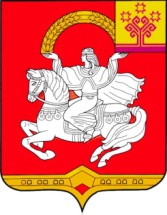       Чувашская  РеспубликаЯльчикский районАдминистрацияЯльчикского районаПОСТАНОВЛЕНИЕ«19 » октября 2020 г. №503село Яльчики«Ответственный исполнитель Муниципальной программы–Администрация Яльчикского района Чувашской Республики (отдел капитального строительства и жилищно-коммунального хозяйства администрации Яльчикского района Чувашской Республики)»;«Подпрограммы Муниципальной программы –«Модернизация коммунальной инфраструктуры на территории Яльчикского района Чувашской Республики»;«Развитие систем коммунальной инфраструктуры и объектов, используемых для очистки сточных вод»»;«Целевые показатели (индикаторы) Муниципальной программы–к 2036 году будут достигнуты следующие целевые показатели (индикаторы):удовлетворенность граждан качеством жилищно-коммунальных услуг - 99,0 процентов»;«Объемы финансирования Муниципальной программы с разбивкой по годам реализации –прогнозируемые объемы финансирования мероприятий Муниципальной программы в 2019–
2035 годах составляют 13042,5 тыс. рублей, в том числе:в 2019 году – 54,9 тыс. рублей;в 2020 году – 12987,6 тыс. рублей;в 2021 году – 0,0 тыс. рублей;в 2022 году – 0,0 тыс. рублей;в 2023 году – 0,0 тыс. рублей;в 2024 году – 0,0 тыс. рублей;в 2025 году – 0,0 тыс. рублей;в 2026–2030 годах – 0,0 тыс. рублей;в 2031–2035 годах – 0,0 тыс. рублей;из них средства:республиканского бюджета Чувашской Республики – 12771,8 тыс. рублей (97,9 процентов), в том числе:в 2019 году – 0,0 тыс. рублей;в 2020 году – 12771,8 тыс. рублей;в 2021 году – 0,0 тыс. рублей;в 2022 году – 0,0 тыс. рублей;в 2023 году – 0,0 тыс. рублей;в 2024 году – 0,0 тыс. рублей;в 2025 году – 0,0 тыс. рублей;в 2026–2030 годах – 0,0 тыс. рублей;в 2031–2035 годах – 0,0 тыс. рублей;бюджета Яльчикского района Чувашской Республики – 270,7 тыс. рублей (2,1 процента), в том числе:в 2019 году – 54,9 тыс. рублей;в 2020 году – 215,8 тыс. рублей;в 2021 году – 0,0 тыс. рублей;в 2022 году – 0,0 тыс. рублей;в 2023 году – 0,0 тыс. рублей;в 2024 году – 0,0 тыс. рублей;в 2025 году – 0,0 тыс. рублей;в 2026–2030 годах – 0,0 тыс. рублей;в 2031–2035 годах – 0,0 тыс. рублей.Объемы финансирования Муниципальной программы подлежат ежегодному уточнению исходя из возможностей бюджета Яльчикского района Чувашской Республики»;«Ответственный исполнитель подпрограммы–Администрация Яльчикского района Чувашской Республики (отдел капитального строительства и жилищно-коммунального хозяйства администрации Яльчикского района Чувашской Республики)»;«Объемы финансирования подпрограммы с разбивкой по годам реализации–прогнозируемые объемы финансирования мероприятий Муниципальной программы в 2019–
2035 годах составляют 3180,9 тыс. рублей, в том числе:в 2019 году – 54,9 тыс. рублей;в 2020 году – 3126,0 тыс. рублей;в 2021 году – 0,0 тыс. рублей;в 2022 году – 0,0 тыс. рублей;в 2023 году – 0,0 тыс. рублей;в 2024 году – 0,0 тыс. рублей;в 2025 году – 0,0 тыс. рублей;в 2026–2030 годах – 0,0 тыс. рублей;в 2031–2035 годах – 0,0 тыс. рублей;из них средства:республиканского бюджета Чувашской Республики – 2910,2 тыс. рублей (91,5 процент), в том числе:в 2019 году – 0,0 тыс. рублей;в 2020 году – 2910,2 тыс. рублей;в 2021 году – 0,0 тыс. рублей;в 2022 году – 0,0 тыс. рублей;в 2023 году – 0,0 тыс. рублей;в 2024 году – 0,0 тыс. рублей;в 2025 году – 0,0 тыс. рублей;в 2026–2030 годах – 0,0 тыс. рублей;в 2031–2035 годах – 0,0 тыс. рублей;бюджета Яльчикского района Чувашской Республики – 270,7 тыс. рублей (8,5 процентов), в том числе:в 2019 году – 54,9 тыс. рублей;в 2020 году – 215,8 тыс. рублей;в 2021 году – 0,0 тыс. рублей;в 2022 году – 0,0 тыс. рублей;в 2023 году – 0,0 тыс. рублей;в 2024 году – 0,0 тыс. рублей;в 2025 году – 0,0 тыс. рублей;в 2026–2030 годах – 0,0 тыс. рублей;в 2031–2035 годах – 0,0 тыс. рублей.Объемы финансирования мероприятий подпрограммы уточняются ежегодно при формировании бюджета Яльчикского района Чувашской Республики на очередной финансовый год и плановый период»;№ ппЦелевой индикатор и показатель (наименование)Единица измеренияЗначения целевых индикаторов и показателейЗначения целевых индикаторов и показателейЗначения целевых индикаторов и показателейЗначения целевых индикаторов и показателейЗначения целевых индикаторов и показателейЗначения целевых индикаторов и показателейЗначения целевых индикаторов и показателейЗначения целевых индикаторов и показателейЗначения целевых индикаторов и показателейЗначения целевых индикаторов и показателейЗначения целевых индикаторов и показателей№ ппЦелевой индикатор и показатель (наименование)Единица измерения2017 г.2018 г.2019 г.2020 г.2021 г.2022 г.2023 г.2024 г.2025 г.2030 г.2035 г.1234567891011121314Муниципальная программа Яльчикского района Чувашской Республики «Модернизация и развитие сферы жилищно-коммунального хозяйства»Муниципальная программа Яльчикского района Чувашской Республики «Модернизация и развитие сферы жилищно-коммунального хозяйства»Муниципальная программа Яльчикского района Чувашской Республики «Модернизация и развитие сферы жилищно-коммунального хозяйства»Муниципальная программа Яльчикского района Чувашской Республики «Модернизация и развитие сферы жилищно-коммунального хозяйства»Муниципальная программа Яльчикского района Чувашской Республики «Модернизация и развитие сферы жилищно-коммунального хозяйства»Муниципальная программа Яльчикского района Чувашской Республики «Модернизация и развитие сферы жилищно-коммунального хозяйства»Муниципальная программа Яльчикского района Чувашской Республики «Модернизация и развитие сферы жилищно-коммунального хозяйства»Муниципальная программа Яльчикского района Чувашской Республики «Модернизация и развитие сферы жилищно-коммунального хозяйства»Муниципальная программа Яльчикского района Чувашской Республики «Модернизация и развитие сферы жилищно-коммунального хозяйства»Муниципальная программа Яльчикского района Чувашской Республики «Модернизация и развитие сферы жилищно-коммунального хозяйства»Муниципальная программа Яльчикского района Чувашской Республики «Модернизация и развитие сферы жилищно-коммунального хозяйства»Муниципальная программа Яльчикского района Чувашской Республики «Модернизация и развитие сферы жилищно-коммунального хозяйства»Муниципальная программа Яльчикского района Чувашской Республики «Модернизация и развитие сферы жилищно-коммунального хозяйства»Муниципальная программа Яльчикского района Чувашской Республики «Модернизация и развитие сферы жилищно-коммунального хозяйства»1.Удовлетворенность граждан качеством жилищно-коммунальных услугпроцентовх79,099,099,099,099,099,099,099,099,099,0Подпрограмма «Модернизация коммунальной инфраструктуры на территории Яльчикского района Чувашской Республики»Подпрограмма «Модернизация коммунальной инфраструктуры на территории Яльчикского района Чувашской Республики»Подпрограмма «Модернизация коммунальной инфраструктуры на территории Яльчикского района Чувашской Республики»Подпрограмма «Модернизация коммунальной инфраструктуры на территории Яльчикского района Чувашской Республики»Подпрограмма «Модернизация коммунальной инфраструктуры на территории Яльчикского района Чувашской Республики»Подпрограмма «Модернизация коммунальной инфраструктуры на территории Яльчикского района Чувашской Республики»Подпрограмма «Модернизация коммунальной инфраструктуры на территории Яльчикского района Чувашской Республики»Подпрограмма «Модернизация коммунальной инфраструктуры на территории Яльчикского района Чувашской Республики»Подпрограмма «Модернизация коммунальной инфраструктуры на территории Яльчикского района Чувашской Республики»Подпрограмма «Модернизация коммунальной инфраструктуры на территории Яльчикского района Чувашской Республики»Подпрограмма «Модернизация коммунальной инфраструктуры на территории Яльчикского района Чувашской Республики»Подпрограмма «Модернизация коммунальной инфраструктуры на территории Яльчикского района Чувашской Республики»Подпрограмма «Модернизация коммунальной инфраструктуры на территории Яльчикского района Чувашской Республики»Подпрограмма «Модернизация коммунальной инфраструктуры на территории Яльчикского района Чувашской Республики»1.Количество приобретенных контейнеров для складирования твердых коммунальных отходовединицхх2625800000002.Количество многоквартирных домов, в которых проведен капитальный ремонтединиц12211111155«Развитие систем коммунальной инфраструктуры и объектов, используемых для очистки сточных вод»«Развитие систем коммунальной инфраструктуры и объектов, используемых для очистки сточных вод»«Развитие систем коммунальной инфраструктуры и объектов, используемых для очистки сточных вод»«Развитие систем коммунальной инфраструктуры и объектов, используемых для очистки сточных вод»«Развитие систем коммунальной инфраструктуры и объектов, используемых для очистки сточных вод»«Развитие систем коммунальной инфраструктуры и объектов, используемых для очистки сточных вод»«Развитие систем коммунальной инфраструктуры и объектов, используемых для очистки сточных вод»«Развитие систем коммунальной инфраструктуры и объектов, используемых для очистки сточных вод»«Развитие систем коммунальной инфраструктуры и объектов, используемых для очистки сточных вод»«Развитие систем коммунальной инфраструктуры и объектов, используемых для очистки сточных вод»«Развитие систем коммунальной инфраструктуры и объектов, используемых для очистки сточных вод»«Развитие систем коммунальной инфраструктуры и объектов, используемых для очистки сточных вод»«Развитие систем коммунальной инфраструктуры и объектов, используемых для очистки сточных вод»«Развитие систем коммунальной инфраструктуры и объектов, используемых для очистки сточных вод»1.Доля уличной канализационной сети, нуждающейся в замене, в общем протяжении канализационной сетипроцентовx000000025,523,021,02.Доля населения Чувашской Республики, обеспеченного централизованными услугами водоотведенияпроцентовx67,267,273,273,274,375,075,079,180,582,03.Доля объема сточных вод, пропущенных через очистные сооружения, в общем объеме сточных водпроцентовx55,355,355,755,956,557,159,363,270,179,04.Количество капитально отремонтированных источников водоснабжения (водонапорных башен и водозаборных скважин) в населенных пунктахединицххх9хххххххСтатусНаименование муниципальной  программы Яльчикского района  Чувашской Республики, подпрограммы муниципальной программы Яльчикского района Чувашской Республики (основного мероприятия)Код бюджетной классификацииКод бюджетной классификацииИсточники финансированияРасходы по годам, тыс. рублейРасходы по годам, тыс. рублейРасходы по годам, тыс. рублейРасходы по годам, тыс. рублейРасходы по годам, тыс. рублейРасходы по годам, тыс. рублейРасходы по годам, тыс. рублейРасходы по годам, тыс. рублейРасходы по годам, тыс. рублейСтатусНаименование муниципальной  программы Яльчикского района  Чувашской Республики, подпрограммы муниципальной программы Яльчикского района Чувашской Республики (основного мероприятия)главный распорядитель бюджетных средствцелевая статья расходовИсточники финансирования20192020202120222023202420252026–20302031–20351234567891011121314Муниципальная программа Яльчикского района Чувашской Республики«Модернизация и развитие сферы жилищно-коммунального комплекса»xxвсего54,912987,60,00,00,00,00,00,00,0Муниципальная программа Яльчикского района Чувашской Республики«Модернизация и развитие сферы жилищно-коммунального комплекса»xxфедеральный бюджет0,00,00,00,00,00,00,00,00,0Муниципальная программа Яльчикского района Чувашской Республики«Модернизация и развитие сферы жилищно-коммунального комплекса»хxреспубликанский бюджет Чувашской Республики0,012771,80,00,00,00,00,00,00,0Муниципальная программа Яльчикского района Чувашской Республики«Модернизация и развитие сферы жилищно-коммунального комплекса»ххбюджет Яльчикского района Чувашской Республики54,9215,80,00,00,00,00,00,00,0Муниципальная программа Яльчикского района Чувашской Республики«Модернизация и развитие сферы жилищно-коммунального комплекса»xxвнебюджетные источники0,00,00,00,00,00,00,00,00,0Подпрограмма 1«Модернизация коммунальной инфраструктуры на территории Яльчикского района Чувашской Республики»хxвсего54,93126,00,00,00,00,00,00,00,0Подпрограмма 1«Модернизация коммунальной инфраструктуры на территории Яльчикского района Чувашской Республики»ххфедеральный бюджет0,00,00,00,00,00,00,00,00,0Подпрограмма 1«Модернизация коммунальной инфраструктуры на территории Яльчикского района Чувашской Республики»хxреспубликанский бюджет Чувашской Республики0,02910,20,00,00,00,00,00,00,0Подпрограмма 1«Модернизация коммунальной инфраструктуры на территории Яльчикского района Чувашской Республики»ххбюджет Яльчикского района Чувашской Республики54,9215,80,00,00,00,00,00,00,0Подпрограмма 1«Модернизация коммунальной инфраструктуры на территории Яльчикского района Чувашской Республики»xxвнебюджетные источники0,00,00,00,00,00,00,00,00,0Основное мероприятие 1Обеспечение качества жилищно-коммунальных услугххвсего0,03096,00,00,00,00,00,00,00,0Основное мероприятие 1Обеспечение качества жилищно-коммунальных услугххфедеральный бюджет0,00,00,00,00,00,00,00,00,0Основное мероприятие 1Обеспечение качества жилищно-коммунальных услугххреспубликанский бюджет Чувашской Республики0,02910,20,00,00,00,00,00,00,0Основное мероприятие 1Обеспечение качества жилищно-коммунальных услугххбюджет Яльчикского района Чувашской Республики0,0185,80,00,00,00,00,00,00,0Основное мероприятие 1Обеспечение качества жилищно-коммунальных услугххвнебюджетные источники0,00,00,00,00,00,00,00,00,0Основное мероприятие 2Улучшение потребительских и эксплуатационных характеристик жилищного фонда, обеспечивающих гражданам безопасные и комфортные условия проживанияхxвсего54,930,00,00,00,00,00,00,00,0Основное мероприятие 2Улучшение потребительских и эксплуатационных характеристик жилищного фонда, обеспечивающих гражданам безопасные и комфортные условия проживанияxxфедеральный бюджет0,00,00,00,00,00,00,00,00,0Основное мероприятие 2Улучшение потребительских и эксплуатационных характеристик жилищного фонда, обеспечивающих гражданам безопасные и комфортные условия проживанияхxреспубликанский бюджет Чувашской Республики0,00,00,00,00,00,00,00,00,0Основное мероприятие 2Улучшение потребительских и эксплуатационных характеристик жилищного фонда, обеспечивающих гражданам безопасные и комфортные условия проживанияxхбюджет Яльчикского района Чувашской Республики54,930,00,00,00,00,00,00,00,0Основное мероприятие 2Улучшение потребительских и эксплуатационных характеристик жилищного фонда, обеспечивающих гражданам безопасные и комфортные условия проживанияxxвнебюджетные источники0,00,00,00,00,00,00,00,00,0Подпрограмма 2«Развитие систем коммунальной инфраструктуры и объектов, используемых для очистки сточных вод»хxвсего0,09861,60,00,00,00,00,00,00,0Подпрограмма 2«Развитие систем коммунальной инфраструктуры и объектов, используемых для очистки сточных вод»xxфедеральный бюджет0,00,00,00,00,00,00,00,00,0Подпрограмма 2«Развитие систем коммунальной инфраструктуры и объектов, используемых для очистки сточных вод»хxреспубликанский бюджет Чувашской Республики0,09861,60,00,00,00,00,00,00,0Подпрограмма 2«Развитие систем коммунальной инфраструктуры и объектов, используемых для очистки сточных вод»xхбюджет Яльчикского района Чувашской Республики0,00,00,00,00,00,00,00,00,0Подпрограмма 2«Развитие систем коммунальной инфраструктуры и объектов, используемых для очистки сточных вод»xxвнебюджетные источники0,00,00,00,00,00,00,00,00,0Основное мероприятие 1Развитие систем водоснабжения муниципальных образованийхxвсего0,09861,60,00,00,00,00,00,00,0Основное мероприятие 1Развитие систем водоснабжения муниципальных образованийxxфедеральный бюджет0,00,00,00,00,00,00,00,00,0Основное мероприятие 1Развитие систем водоснабжения муниципальных образованийхxреспубликанский бюджет Чувашской Республики0,09861,60,00,00,00,00,00,00,0Основное мероприятие 1Развитие систем водоснабжения муниципальных образованийxхбюджет Яльчикского района Чувашской Республики0,00,00,00,00,00,00,00,00,0Основное мероприятие 1Развитие систем водоснабжения муниципальных образованийxxвнебюджетные источники0,00,00,00,00,00,00,00,00,0Основное мероприятие 2Водоотведение и очистка бытовых сточных водхxвсего0,00,00,00,00,00,00,00,00,0Основное мероприятие 2Водоотведение и очистка бытовых сточных водxxфедеральный бюджет0,00,00,00,00,00,00,00,00,0Основное мероприятие 2Водоотведение и очистка бытовых сточных водхxреспубликанский бюджет Чувашской Республики0,00,00,00,00,00,00,00,00,0Основное мероприятие 2Водоотведение и очистка бытовых сточных водxхбюджет Яльчикского района Чувашской Республики0,00,00,00,00,00,00,00,00,0Основное мероприятие 2Водоотведение и очистка бытовых сточных водxxвнебюджетные источники0,00,00,00,00,00,00,00,00,0СтатусНаименование подпрограммы муниципальной  программы Яльчикского района Чувашской Республики, основного мероприятия, мероприятияЗадача подпрограммы муниципальной программы Яльчикского района Чувашской РеспубликиОтветственный исполнитель, соисполнители, участникиКод бюджетной классификацииКод бюджетной классификацииКод бюджетной классификацииКод бюджетной классификацииИсточникифинансированияРасходы по годам, тыс. рублейРасходы по годам, тыс. рублейРасходы по годам, тыс. рублейРасходы по годам, тыс. рублейРасходы по годам, тыс. рублейРасходы по годам, тыс. рублейРасходы по годам, тыс. рублейРасходы по годам, тыс. рублейРасходы по годам, тыс. рублейСтатусНаименование подпрограммы муниципальной  программы Яльчикского района Чувашской Республики, основного мероприятия, мероприятияЗадача подпрограммы муниципальной программы Яльчикского района Чувашской РеспубликиОтветственный исполнитель, соисполнители, участникиглавный распорядитель бюджетных средствраздел, подраз-делцелевая статья расходовгруппа (подгруппа) вида расходовИсточникифинансирования20192020202120222023202420252026–20302031–2035123456789101112131415161718Подпрограмма«Модернизация коммунальной инфраструктуры на территории Яльчикского района Чувашской Республики»ответственный исполнитель – администрация Яльчикского района Чувашской Республикиххххвсего 54,93126,00,00,00,00,00,00,00,0Подпрограмма«Модернизация коммунальной инфраструктуры на территории Яльчикского района Чувашской Республики»ответственный исполнитель – администрация Яльчикского района Чувашской Республикиххххфедеральный бюджет0,00,00,00,00,00,00,00,00,0Подпрограмма«Модернизация коммунальной инфраструктуры на территории Яльчикского района Чувашской Республики»ответственный исполнитель – администрация Яльчикского района Чувашской Республикиххххреспубликанский бюджет Чувашской Республики0,02910,20,00,00,00,00,00,00,0Подпрограмма«Модернизация коммунальной инфраструктуры на территории Яльчикского района Чувашской Республики»ответственный исполнитель – администрация Яльчикского района Чувашской Республикиххххбюджет Яльчикского района Чувашской Республики54,9215,80,00,00,00,00,00,00,0Подпрограмма«Модернизация коммунальной инфраструктуры на территории Яльчикского района Чувашской Республики»ответственный исполнитель – администрация Яльчикского района Чувашской Республикиххххвнебюджетные источники0,00,00,00,00,00,00,00,00,0Цель «Приведение коммунальной инфраструктуры в соответствие со стандартами качества, обеспечивающими комфортные и безопасные условия проживания населения»Цель «Приведение коммунальной инфраструктуры в соответствие со стандартами качества, обеспечивающими комфортные и безопасные условия проживания населения»Цель «Приведение коммунальной инфраструктуры в соответствие со стандартами качества, обеспечивающими комфортные и безопасные условия проживания населения»Цель «Приведение коммунальной инфраструктуры в соответствие со стандартами качества, обеспечивающими комфортные и безопасные условия проживания населения»Цель «Приведение коммунальной инфраструктуры в соответствие со стандартами качества, обеспечивающими комфортные и безопасные условия проживания населения»Цель «Приведение коммунальной инфраструктуры в соответствие со стандартами качества, обеспечивающими комфортные и безопасные условия проживания населения»Цель «Приведение коммунальной инфраструктуры в соответствие со стандартами качества, обеспечивающими комфортные и безопасные условия проживания населения»Цель «Приведение коммунальной инфраструктуры в соответствие со стандартами качества, обеспечивающими комфортные и безопасные условия проживания населения»Цель «Приведение коммунальной инфраструктуры в соответствие со стандартами качества, обеспечивающими комфортные и безопасные условия проживания населения»Цель «Приведение коммунальной инфраструктуры в соответствие со стандартами качества, обеспечивающими комфортные и безопасные условия проживания населения»Цель «Приведение коммунальной инфраструктуры в соответствие со стандартами качества, обеспечивающими комфортные и безопасные условия проживания населения»Цель «Приведение коммунальной инфраструктуры в соответствие со стандартами качества, обеспечивающими комфортные и безопасные условия проживания населения»Цель «Приведение коммунальной инфраструктуры в соответствие со стандартами качества, обеспечивающими комфортные и безопасные условия проживания населения»Цель «Приведение коммунальной инфраструктуры в соответствие со стандартами качества, обеспечивающими комфортные и безопасные условия проживания населения»Цель «Приведение коммунальной инфраструктуры в соответствие со стандартами качества, обеспечивающими комфортные и безопасные условия проживания населения»Цель «Приведение коммунальной инфраструктуры в соответствие со стандартами качества, обеспечивающими комфортные и безопасные условия проживания населения»Цель «Приведение коммунальной инфраструктуры в соответствие со стандартами качества, обеспечивающими комфортные и безопасные условия проживания населения»Цель «Приведение коммунальной инфраструктуры в соответствие со стандартами качества, обеспечивающими комфортные и безопасные условия проживания населения»Основное мероприятие 1Обеспечение качества жилищно-коммунальных услугмодернизация коммунальной инфраструктуры для сокращения будущих расходов на текущий ремонт и экономии энергоресурсовответственный исполнитель – администрация Яльчикского района Чувашской Республикиххххвсего0,03096,00,00,00,00,00,00,00,0Основное мероприятие 1Обеспечение качества жилищно-коммунальных услугмодернизация коммунальной инфраструктуры для сокращения будущих расходов на текущий ремонт и экономии энергоресурсовответственный исполнитель – администрация Яльчикского района Чувашской Республикиххххфедеральный бюджет0,00,00,00,00,00,00,00,00,0Основное мероприятие 1Обеспечение качества жилищно-коммунальных услугмодернизация коммунальной инфраструктуры для сокращения будущих расходов на текущий ремонт и экономии энергоресурсовответственный исполнитель – администрация Яльчикского района Чувашской Республикиххххреспубликанский бюджет Чувашской Республики0,02910,20,00,00,00,00,00,00,0Основное мероприятие 1Обеспечение качества жилищно-коммунальных услугмодернизация коммунальной инфраструктуры для сокращения будущих расходов на текущий ремонт и экономии энергоресурсовответственный исполнитель – администрация Яльчикского района Чувашской Республикиххххбюджет Яльчикского района Чувашской Республики0,0185,80,00,00,00,00,00,00,0Основное мероприятие 1Обеспечение качества жилищно-коммунальных услугмодернизация коммунальной инфраструктуры для сокращения будущих расходов на текущий ремонт и экономии энергоресурсовответственный исполнитель – администрация Яльчикского района Чувашской Республикиххххвнебюджетные источники0,00,00,00,00,00,00,00,00,0Целевой показатель (индикатор) подпрограммы, увязанный с основным мероприятием 1Количество приобретенных контейнеров для складирования твердых коммунальных отходов, единицКоличество приобретенных контейнеров для складирования твердых коммунальных отходов, единицКоличество приобретенных контейнеров для складирования твердых коммунальных отходов, единицКоличество приобретенных контейнеров для складирования твердых коммунальных отходов, единицКоличество приобретенных контейнеров для складирования твердых коммунальных отходов, единицКоличество приобретенных контейнеров для складирования твердых коммунальных отходов, единицКоличество приобретенных контейнеров для складирования твердых коммунальных отходов, единиц262580000000Мероприятие 1.2Реализация отдельных полномочий в области обращения с твердыми коммунальными отходамиответственный исполнитель – администрация Яльчикского района Чувашской Республикиххххвсего0,03096,00,00,00,00,00,00,00,0Мероприятие 1.2Реализация отдельных полномочий в области обращения с твердыми коммунальными отходамиответственный исполнитель – администрация Яльчикского района Чувашской Республикиххххфедеральный бюджет0,00,00,00,00,00,00,00,00,0Мероприятие 1.2Реализация отдельных полномочий в области обращения с твердыми коммунальными отходамиответственный исполнитель – администрация Яльчикского района Чувашской Республики9030502А1101L9760244республиканский бюджет Чувашской Республики0,02910,20,00,00,00,00,00,00,0Мероприятие 1.2Реализация отдельных полномочий в области обращения с твердыми коммунальными отходамиответственный исполнитель – администрация Яльчикского района Чувашской Республики9030502А1101L9760244бюджет Яльчикского района Чувашской Республики0,0185,80,00,00,00,00,00,00,0Мероприятие 1.2Реализация отдельных полномочий в области обращения с твердыми коммунальными отходамиответственный исполнитель – администрация Яльчикского района Чувашской Республикиххххвнебюджетные источники0,00,00,00,00,00,00,00,00,0Цель «Приведение коммунальной инфраструктуры в соответствие со стандартами качества, обеспечивающими комфортные и безопасные условия проживания населения»Цель «Приведение коммунальной инфраструктуры в соответствие со стандартами качества, обеспечивающими комфортные и безопасные условия проживания населения»Цель «Приведение коммунальной инфраструктуры в соответствие со стандартами качества, обеспечивающими комфортные и безопасные условия проживания населения»Цель «Приведение коммунальной инфраструктуры в соответствие со стандартами качества, обеспечивающими комфортные и безопасные условия проживания населения»Цель «Приведение коммунальной инфраструктуры в соответствие со стандартами качества, обеспечивающими комфортные и безопасные условия проживания населения»Цель «Приведение коммунальной инфраструктуры в соответствие со стандартами качества, обеспечивающими комфортные и безопасные условия проживания населения»Цель «Приведение коммунальной инфраструктуры в соответствие со стандартами качества, обеспечивающими комфортные и безопасные условия проживания населения»Цель «Приведение коммунальной инфраструктуры в соответствие со стандартами качества, обеспечивающими комфортные и безопасные условия проживания населения»Цель «Приведение коммунальной инфраструктуры в соответствие со стандартами качества, обеспечивающими комфортные и безопасные условия проживания населения»Цель «Приведение коммунальной инфраструктуры в соответствие со стандартами качества, обеспечивающими комфортные и безопасные условия проживания населения»Цель «Приведение коммунальной инфраструктуры в соответствие со стандартами качества, обеспечивающими комфортные и безопасные условия проживания населения»Цель «Приведение коммунальной инфраструктуры в соответствие со стандартами качества, обеспечивающими комфортные и безопасные условия проживания населения»Цель «Приведение коммунальной инфраструктуры в соответствие со стандартами качества, обеспечивающими комфортные и безопасные условия проживания населения»Цель «Приведение коммунальной инфраструктуры в соответствие со стандартами качества, обеспечивающими комфортные и безопасные условия проживания населения»Цель «Приведение коммунальной инфраструктуры в соответствие со стандартами качества, обеспечивающими комфортные и безопасные условия проживания населения»Цель «Приведение коммунальной инфраструктуры в соответствие со стандартами качества, обеспечивающими комфортные и безопасные условия проживания населения»Цель «Приведение коммунальной инфраструктуры в соответствие со стандартами качества, обеспечивающими комфортные и безопасные условия проживания населения»Цель «Приведение коммунальной инфраструктуры в соответствие со стандартами качества, обеспечивающими комфортные и безопасные условия проживания населения»Основное мероприятие 2Улучшение потребительских и эксплуатационных характеристик жилищного фонда, обеспечивающих гражданам безопасные и комфортные условия проживанияпривлечение частных инвестиций в модернизацию коммунальной инфраструктурыответственный исполнитель – администрация Яльчикского района Чувашской Республикиххххвсего54,930,00,00,00,00,00,00,00,0Основное мероприятие 2Улучшение потребительских и эксплуатационных характеристик жилищного фонда, обеспечивающих гражданам безопасные и комфортные условия проживанияпривлечение частных инвестиций в модернизацию коммунальной инфраструктурыответственный исполнитель – администрация Яльчикского района Чувашской Республикиххххфедеральный бюджет0,00,00,00,00,00,00,00,00,0Основное мероприятие 2Улучшение потребительских и эксплуатационных характеристик жилищного фонда, обеспечивающих гражданам безопасные и комфортные условия проживанияпривлечение частных инвестиций в модернизацию коммунальной инфраструктурыответственный исполнитель – администрация Яльчикского района Чувашской Республикиххххреспубликанский бюджет Чувашской Республики0,00,00,00,00,00,00,00,00,0Основное мероприятие 2Улучшение потребительских и эксплуатационных характеристик жилищного фонда, обеспечивающих гражданам безопасные и комфортные условия проживанияпривлечение частных инвестиций в модернизацию коммунальной инфраструктурыответственный исполнитель – администрация Яльчикского района Чувашской Республикиххххбюджет Яльчикского района Чувашской Республики54,9	30,00,00,00,00,00,00,00,0Основное мероприятие 2Улучшение потребительских и эксплуатационных характеристик жилищного фонда, обеспечивающих гражданам безопасные и комфортные условия проживанияпривлечение частных инвестиций в модернизацию коммунальной инфраструктурыответственный исполнитель – администрация Яльчикского района Чувашской Республикиххххвнебюджетные источники0,00,00,00,00,00,00,00,00,0Целевой индикатор и показатель под- программы, увязанные с основным мероприятиемКоличество многоквартирных домов, в которых проведен капитальный ремонт, единиц Количество многоквартирных домов, в которых проведен капитальный ремонт, единиц Количество многоквартирных домов, в которых проведен капитальный ремонт, единиц Количество многоквартирных домов, в которых проведен капитальный ремонт, единиц Количество многоквартирных домов, в которых проведен капитальный ремонт, единиц Количество многоквартирных домов, в которых проведен капитальный ремонт, единиц Количество многоквартирных домов, в которых проведен капитальный ремонт, единиц 211111155Мероприятие 2.1Обеспечение мероприятий по капитальному ремонту многоквартирных домов, находящихся в муниципальной собственности Яльчикского района Чувашской Республикиответственный исполнитель – администрация Яльчикского района Чувашской Республикиххххвсего54,930,00,00,00,00,00,00,00,0Мероприятие 2.1Обеспечение мероприятий по капитальному ремонту многоквартирных домов, находящихся в муниципальной собственности Яльчикского района Чувашской Республикиответственный исполнитель – администрация Яльчикского района Чувашской Республикиххххфедеральный бюджет0,00,00,00,00,00,00,00,00,0Мероприятие 2.1Обеспечение мероприятий по капитальному ремонту многоквартирных домов, находящихся в муниципальной собственности Яльчикского района Чувашской Республикиответственный исполнитель – администрация Яльчикского района Чувашской Республикиххххреспубликанский бюджет Чувашской Республики0,00,00,00,00,00,00,00,00,0Мероприятие 2.1Обеспечение мероприятий по капитальному ремонту многоквартирных домов, находящихся в муниципальной собственности Яльчикского района Чувашской Республикиответственный исполнитель – администрация Яльчикского района Чувашской Республики9030501А110372770244бюджет Яльчикского района Чувашской Республики54,930,00,00,00,00,00,00,00,0Мероприятие 2.1Обеспечение мероприятий по капитальному ремонту многоквартирных домов, находящихся в муниципальной собственности Яльчикского района Чувашской Республикиответственный исполнитель – администрация Яльчикского района Чувашской Республикиххххвнебюджетные источники0,00,00,00,00,00,00,00,00,0Мероприятие 2.2Проведение проверок при осуществлении лицензионного контроля в отношении юридических лиц или индивидуальных предпринимателей, осуществляющих предпринимательскую деятельность по управлению многоквартирными домами на основании лицензииответственный исполнитель – администрация Яльчикского района Чувашской Республикиххххвсего0,00,00,00,00,00,00,00,00,0Мероприятие 2.2Проведение проверок при осуществлении лицензионного контроля в отношении юридических лиц или индивидуальных предпринимателей, осуществляющих предпринимательскую деятельность по управлению многоквартирными домами на основании лицензииответственный исполнитель – администрация Яльчикского района Чувашской Республикиххххфедеральный бюджет0,00,00,00,00,00,00,00,00,0Мероприятие 2.2Проведение проверок при осуществлении лицензионного контроля в отношении юридических лиц или индивидуальных предпринимателей, осуществляющих предпринимательскую деятельность по управлению многоквартирными домами на основании лицензииответственный исполнитель – администрация Яльчикского района Чувашской Республикиххххреспубликанский бюджет Чувашской Республики0,00,00,00,00,00,00,00,00,0Мероприятие 2.2Проведение проверок при осуществлении лицензионного контроля в отношении юридических лиц или индивидуальных предпринимателей, осуществляющих предпринимательскую деятельность по управлению многоквартирными домами на основании лицензииответственный исполнитель – администрация Яльчикского района Чувашской Республикиххххбюджет Яльчикского района Чувашской Республики0,00,00,00,00,00,00,00,00,0Мероприятие 2.2Проведение проверок при осуществлении лицензионного контроля в отношении юридических лиц или индивидуальных предпринимателей, осуществляющих предпринимательскую деятельность по управлению многоквартирными домами на основании лицензииответственный исполнитель – администрация Яльчикского района Чувашской Республикиххххвнебюджетные источники0,00,00,00,00,00,00,00,00,0Мероприятие 2.3Реализация полномочий органов местного самоуправления, связанных с общегосударственным управлениемответственный исполнитель – администрация Яльчикского района Чувашской Республикиххххвсего0,00,00,00,00,00,00,00,00,0Мероприятие 2.3Реализация полномочий органов местного самоуправления, связанных с общегосударственным управлениемответственный исполнитель – администрация Яльчикского района Чувашской Республикиххххфедеральный бюджет0,00,00,00,00,00,00,00,00,0Мероприятие 2.3Реализация полномочий органов местного самоуправления, связанных с общегосударственным управлениемответственный исполнитель – администрация Яльчикского района Чувашской Республикиххххреспубликанский бюджет Чувашской Республики0,00,00,00,00,00,00,00,00,0Мероприятие 2.3Реализация полномочий органов местного самоуправления, связанных с общегосударственным управлениемответственный исполнитель – администрация Яльчикского района Чувашской Республикиххххбюджет Яльчикского района Чувашской Республики0,00,00,00,00,00,00,00,00,0Мероприятие 2.3Реализация полномочий органов местного самоуправления, связанных с общегосударственным управлениемответственный исполнитель – администрация Яльчикского района Чувашской Республикиххххвнебюджетные источники0,00,00,00,00,00,00,00,00,0Ответственный исполнитель подпрограммы-Администрация Яльчикского района Чувашской Республики (отдел капитального строительства и жилищно-коммунального хозяйства администрации Яльчикского района Чувашской Республики)Цели подпрограммы-улучшение экологической обстановки на территории Яльчикского района Чувашской Республики;охрана источников водоснабженияЗадачи подпрограммы-повышение эффективности и надежности функционирования систем водоотведения и очистки сточных вод;предотвращение загрязнения источников водоснабженияЦелевые показатели (индикаторы) подпрограммы-к 2035 году будут достигнуты следующие целевые показатели (индикаторы):доля уличной канализационной сети, нуждающейся в замене, в общем протяжении канализационной сети – 21,0 процент;доля населения Яльчикского района, обеспеченного централизованными услугами водоотведения – 82,0 процента;доля объема сточных вод, пропущенных через очистные сооружения, в общем объеме сточных вод – 79,0 процентов;количество капитально отремонтированных источников водоснабжения (водонапорных башен и водозаборных скважин) в населенных пунктах в 2020 году - 9 единицЭтапы и сроки реализации подпрограммы-2019 - 2035 годы:1 этап - 2019 - 2025 годы2 этап - 2026 - 2030 годы3 этап - 2031 - 2035 годыОбъемы финансирования подпрограммы с разбивкой по годам реализации-прогнозируемые объемы финансирования мероприятий подпрограммы в 2019 - 2035 годах составляют 9861,6 тыс. рублей, в том числе:в 2019 году – 0,0 тыс. рублей;в 2020 году – 9861,6 тыс. рублей;в 2021 году - 0,0 тыс. рублей;в 2022 году - 0,0 тыс. рублей;в 2023 году - 0,0 тыс. рублей;в 2024 году - 0,0 тыс. рублей;в 2025 году - 0,0 тыс. рублей;в 2026 - 2030 годах - 0,0 тыс. рублей;в 2031 - 2035 годах - 0,0 тыс. рублей;из них средства:республиканского бюджета Чувашской Республики – 9861,6 тыс. рублей (100,0 процентов), в том числе:в 2019 году – 0,0 тыс. рублей;в 2020 году – 9861,6 тыс. рублей;в 2021 году - 0,0 тыс. рублей;в 2022 году - 0,0 тыс. рублей;в 2023 году - 0,0 тыс. рублей;в 2024 году - 0,0 тыс. рублей;в 2025 году - 0,0 тыс. рублей;в 2026 - 2030 годах - 0,0 тыс. рублей;в 2031 - 2035 годах - 0,0 тыс. рублей.Объемы финансирования мероприятий подпрограммы подлежат ежегодному уточнению исходя из возможностей бюджетов всех уровнейОжидаемые результаты реализации подпрограммы-реализация подпрограммы должна обеспечить:повышение доступности для населения услуг централизованных систем водоотведения и очистки сточных вод;сокращение числа аварий в системах водоотведения и очистки сточных вод;увеличение доли сточных вод, соответствующих нормативам.СтатусНаименование подпрограммы государственной программы Чувашской Республики, основного мероприятия, мероприятияЗадача подпрограммы государственной программы Чувашской РеспубликиОтветственный исполнитель, соисполнители, участникиКод бюджетной классификацииКод бюджетной классификацииКод бюджетной классификацииКод бюджетной классификацииИсточники финансированияРасходы по годам, тыс. рублейРасходы по годам, тыс. рублейРасходы по годам, тыс. рублейРасходы по годам, тыс. рублейРасходы по годам, тыс. рублейРасходы по годам, тыс. рублейРасходы по годам, тыс. рублейРасходы по годам, тыс. рублейРасходы по годам, тыс. рублейглавный распорядитель бюджетных средствраздел, подразделцелевая статья расходовгруппа (подгруппа) вида расходов20192020202120222023202420252026 - 20302031 - 2035123456789101112131415161718Подпрограмма«Развитие систем коммунальной инфраструктуры и объектов, используемых для очистки сточных вод»ответственный исполнитель – администрация Яльчикского района Чувашской Республикиxxxxвсего0,09861,627500,09505,034550,032800,023920,0224600,0224600,0xxxxфедеральный бюджет0,00,00,00,00,00,00,00,00,0xxxxреспубликанский бюджет Чувашской Республики0,09861,60,00,00,00,00,00,00,0xxxxбюджет Яльчикского района0,00,00,00,00,00,00,00,00,0xxxxвнебюджетные источники0,00,00,00,00,00,00,00,00,0Цель «Охрана источников водоснабжения»Цель «Охрана источников водоснабжения»Цель «Охрана источников водоснабжения»Цель «Охрана источников водоснабжения»Цель «Охрана источников водоснабжения»Цель «Охрана источников водоснабжения»Цель «Охрана источников водоснабжения»Цель «Охрана источников водоснабжения»Цель «Охрана источников водоснабжения»Цель «Охрана источников водоснабжения»Цель «Охрана источников водоснабжения»Цель «Охрана источников водоснабжения»Цель «Охрана источников водоснабжения»Цель «Охрана источников водоснабжения»Цель «Охрана источников водоснабжения»Цель «Охрана источников водоснабжения»Цель «Охрана источников водоснабжения»Цель «Охрана источников водоснабжения»Основное мероприятие 1Развитие систем водоснабжения муниципальных образованийпредотвращение загрязнения источников водоснабженияответственный исполнитель – администрация Яльчикского района Чувашской Республикиxxxxвсего0,09861,60,00,00,00,00,00,00,0xxxxфедеральный бюджет0,00,00,00,00,00,00,00,00,0хххxреспубликанский бюджет Чувашской Республики0,09861,60,00,00,00,00,00,00,0xxxxбюджет Яльчикского района0,00,00,00,00,00,00,00,00,0xxxxвнебюджетные источники0,00,00,00,00,00,00,00,00,0Целевые показатели (индикаторы) подпрограммы, увязанные с основным мероприятием 1Доля объема сточных вод, пропущенных через очистные сооружения, в общем объеме сточных вод, процентовДоля объема сточных вод, пропущенных через очистные сооружения, в общем объеме сточных вод, процентовДоля объема сточных вод, пропущенных через очистные сооружения, в общем объеме сточных вод, процентовДоля объема сточных вод, пропущенных через очистные сооружения, в общем объеме сточных вод, процентовДоля объема сточных вод, пропущенных через очистные сооружения, в общем объеме сточных вод, процентовДоля объема сточных вод, пропущенных через очистные сооружения, в общем объеме сточных вод, процентовДоля объема сточных вод, пропущенных через очистные сооружения, в общем объеме сточных вод, процентов55,355,755,956,557,159,363,270,179,0Количество капитально отремонтированных источников водоснабжения (водонапорных башен и водозаборных скважин) в населенных пунктах, единицКоличество капитально отремонтированных источников водоснабжения (водонапорных башен и водозаборных скважин) в населенных пунктах, единицКоличество капитально отремонтированных источников водоснабжения (водонапорных башен и водозаборных скважин) в населенных пунктах, единицКоличество капитально отремонтированных источников водоснабжения (водонапорных башен и водозаборных скважин) в населенных пунктах, единицКоличество капитально отремонтированных источников водоснабжения (водонапорных башен и водозаборных скважин) в населенных пунктах, единицКоличество капитально отремонтированных источников водоснабжения (водонапорных башен и водозаборных скважин) в населенных пунктах, единицКоличество капитально отремонтированных источников водоснабжения (водонапорных башен и водозаборных скважин) в населенных пунктах, единиц090000000Мероприятие 1.1Капитальный ремонт источников водоснабжения (водозаборных скважин и водонапорных башен) в населенных пунктахответственный исполнитель – администрация Яльчикского района Чувашской Республикиxxxxвсего0,09861,10,00,00,00,00,00,00,0xxxxфедеральный бюджет0,00,00,00,00,00,00,00,00,0А1201SA010521республиканский бюджет Чувашской Республики0,09861,60,00,00,00,00,00,00,0xxxxбюджет Яльчикского района0,00,00,00,00,00,00,00,00,0xxxxвнебюджетные источники0,00,00,00,00,00,00,00,00,0Цель «Улучшение экологической обстановки на территории Яльчикского района Чувашской Республики»Цель «Улучшение экологической обстановки на территории Яльчикского района Чувашской Республики»Цель «Улучшение экологической обстановки на территории Яльчикского района Чувашской Республики»Цель «Улучшение экологической обстановки на территории Яльчикского района Чувашской Республики»Цель «Улучшение экологической обстановки на территории Яльчикского района Чувашской Республики»Цель «Улучшение экологической обстановки на территории Яльчикского района Чувашской Республики»Цель «Улучшение экологической обстановки на территории Яльчикского района Чувашской Республики»Цель «Улучшение экологической обстановки на территории Яльчикского района Чувашской Республики»Цель «Улучшение экологической обстановки на территории Яльчикского района Чувашской Республики»Цель «Улучшение экологической обстановки на территории Яльчикского района Чувашской Республики»Цель «Улучшение экологической обстановки на территории Яльчикского района Чувашской Республики»Цель «Улучшение экологической обстановки на территории Яльчикского района Чувашской Республики»Цель «Улучшение экологической обстановки на территории Яльчикского района Чувашской Республики»Цель «Улучшение экологической обстановки на территории Яльчикского района Чувашской Республики»Цель «Улучшение экологической обстановки на территории Яльчикского района Чувашской Республики»Цель «Улучшение экологической обстановки на территории Яльчикского района Чувашской Республики»Цель «Улучшение экологической обстановки на территории Яльчикского района Чувашской Республики»Цель «Улучшение экологической обстановки на территории Яльчикского района Чувашской Республики»Основное мероприятие 2Водоотведение и очистка бытовых сточных водповышение эффективности и надежности функционирования систем водоотведения и очистки сточных водответственный исполнитель – администрация Яльчикского района Чувашской Республикиxxxxвсего0,00,00,00,00,00,00,00,00,0xxxxфедеральный бюджет0,00,00,00,00,00,00,00,00,0xxxxреспубликанский бюджет Чувашской Республики0,00,00,00,00,00,00,00,00,0xxxxместные бюджеты0,00,00,00,00,00,00,00,00,0xxxxвнебюджетные источники0,00,00,00,00,00,00,00,00,0Целевые показатели (индикаторы) подпрограммы, увязанные с основным мероприятием 2Доля уличной канализационной сети, нуждающейся в замене, в общем протяжении канализационной сети, процентовДоля уличной канализационной сети, нуждающейся в замене, в общем протяжении канализационной сети, процентовДоля уличной канализационной сети, нуждающейся в замене, в общем протяжении канализационной сети, процентовДоля уличной канализационной сети, нуждающейся в замене, в общем протяжении канализационной сети, процентовДоля уличной канализационной сети, нуждающейся в замене, в общем протяжении канализационной сети, процентовДоля уличной канализационной сети, нуждающейся в замене, в общем протяжении канализационной сети, процентовДоля уличной канализационной сети, нуждающейся в замене, в общем протяжении канализационной сети, процентовx0,00,00,00,00,00,025,523,021,0Доля населения Яльчикского района Чувашской Республики, обеспеченного централизованными услугами водоотведения, процентовДоля населения Яльчикского района Чувашской Республики, обеспеченного централизованными услугами водоотведения, процентовДоля населения Яльчикского района Чувашской Республики, обеспеченного централизованными услугами водоотведения, процентовДоля населения Яльчикского района Чувашской Республики, обеспеченного централизованными услугами водоотведения, процентовДоля населения Яльчикского района Чувашской Республики, обеспеченного централизованными услугами водоотведения, процентовДоля населения Яльчикского района Чувашской Республики, обеспеченного централизованными услугами водоотведения, процентовДоля населения Яльчикского района Чувашской Республики, обеспеченного централизованными услугами водоотведения, процентовx67,273,273,274,375,075,079,180,582,0Мероприятие 2.1Строительство и реконструкция объектов водоотведения и очистных сооружений в муниципальных образованияхответственный исполнитель – администрация Яльчикского района Чувашской Республикиxxxxвсего0,00,00,00,00,00,00,00,00,0xxxxфедеральный бюджет0,00,00,00,00,00,00,00,00,0хххxреспубликанский бюджет Чувашской Республики0,00,00,00,00,00,00,00,00,0xxxxбюджет Яльчикского района0,00,00,00,00,00,00,00,00,0xxxxвнебюджетные источники0,00,00,00,00,00,00,00,00,0